27 maja 2017DZIEŃ SAMORZĄDU TERYTORIALNEGO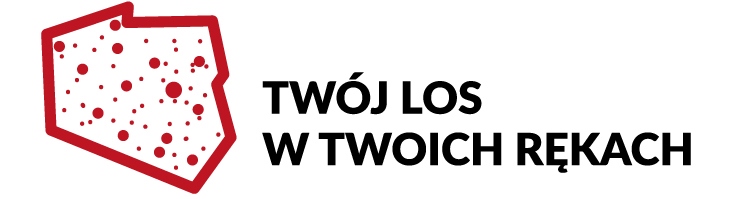 Zaproszenie na konferencję prasową „Przed Dniem Samorządu”25 maja 2017, godz. 14:00Centrum Prasowe PAP, ul. Bracka 6/8, WarszawaTEMATYKA1. 27 maja 2017 – Dzień Samorządu Terytorialnego w miastach, gminach, powiatach i regionach 2. Karta Samorządności – przyjmowana przez rady gmin, powiatów i sejmiki województw 3. Karta Samorządności – spotkanie z Prezydentem RP 4. Bieżące problemy – reforma oświaty, fundusze unijne (RPO), ustawa metropolitalna, prawo wodne uczestnicy – przedstawiciele organizacji samorządowych:Adam STRUZIK, marszałek Mazowsza, wiceprezes Zarządu Związku Województw RP,        współprzewodniczący Komisji Wspólnej Rządu i ST Paweł ADAMOWICZ, prezydent Gdańska, członek Zarządu Unii Metropolii PolskichKrzysztof KOSIŃSKI, prezydent Ciechanowa, członek Zarządu Związku Miast PolskichMarek OLSZEWSKI, wójt Lubicza, przewodniczący Związku Gmin Wiejskich RP Ludwik WĘGRZYN, starosta bocheński, prezes Zarządu Związek Powiatów PolskichArtur TUSIŃSKI, burmistrz Podkowy Leśnej, sekretarz Unii Miasteczek Polskich Wadim TYSZKIEWICZ, prezydent Nowej Soli, prezes Zrzeszenia Gmin Województwa Lubuskiego (OPOS) Andrzej PORAWSKI, dyrektor Biura ZMP, sekretarz Komisji Wspólnej Rządu i ST prowadzenie – Joanna PRONIEWICZ, rzecznik prasowa ZMPorganizator – Biuro Związku Miast Polskich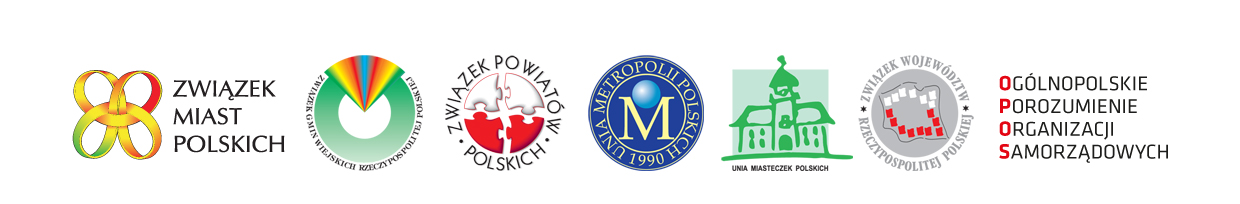 